Kūrybinis STEAM projektas „Rudens spalvų ieškojimas…“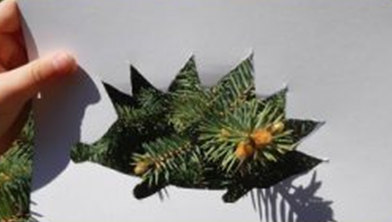 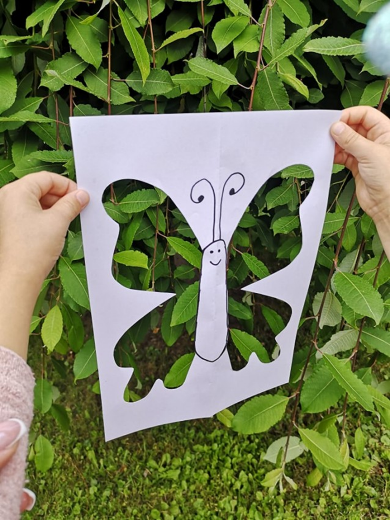 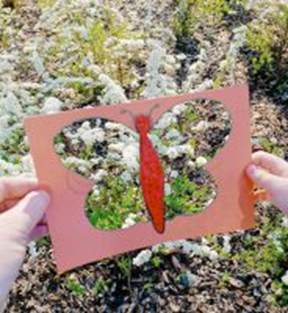 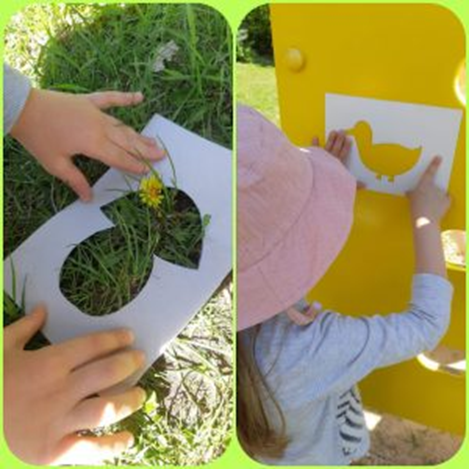 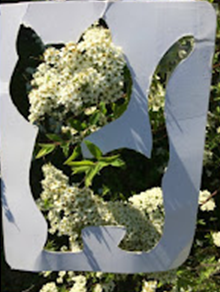 